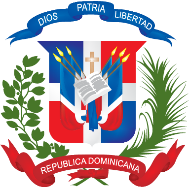 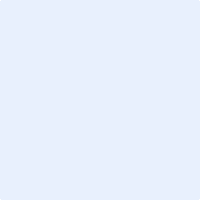 nombre del oferente:………………nombre y apellido…………………………………… en calidad de ……………………………………………….., debidamente autorizado para actuar en nombre y representación de (poner aquí nombre del Oferente y sello de la compañía, si procede)Firma ___________________________________……../……../……….… fechaItem No.Descripción del Bien, Servicio u ObraUnidad demedidaCantidadPrecio UnitarioITBISPrecio Unitario FinalVALOR  TOTAL DE LA OFERTA: ………………………………………..……… RD$Valor total de la oferta en letras:……………………………………………………………………………………………………………………………………VALOR  TOTAL DE LA OFERTA: ………………………………………..……… RD$Valor total de la oferta en letras:……………………………………………………………………………………………………………………………………VALOR  TOTAL DE LA OFERTA: ………………………………………..……… RD$Valor total de la oferta en letras:……………………………………………………………………………………………………………………………………VALOR  TOTAL DE LA OFERTA: ………………………………………..……… RD$Valor total de la oferta en letras:……………………………………………………………………………………………………………………………………VALOR  TOTAL DE LA OFERTA: ………………………………………..……… RD$Valor total de la oferta en letras:……………………………………………………………………………………………………………………………………VALOR  TOTAL DE LA OFERTA: ………………………………………..……… RD$Valor total de la oferta en letras:……………………………………………………………………………………………………………………………………VALOR  TOTAL DE LA OFERTA: ………………………………………..……… RD$Valor total de la oferta en letras:……………………………………………………………………………………………………………………………………